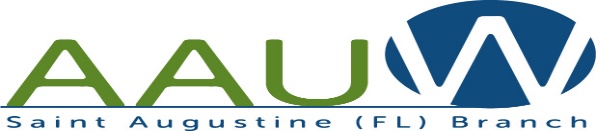 Scholarships HonoringJean Luoma ($2000)Diane Boyce ($2000)Alice Bosselman ($2000)Lisa R. Brasero Nursing ($1100)St. Augustine Branch ($2000)Deadline for Complete Application - March 30. 2024The American Association of University Women (AAUW) St. Augustine Branch of St. Johns County is offering four scholarships this year.  The scholarships each year are awarded to local college and university students who are residents of St. Johns County. Three scholarships honor Jean Luoma, Diane Boyce, and Alice Bosselman for their years of dedicated service to the AAUW St. Augustine Branch in addition to one from the members of the St. Augustine Branch. The Lisa R. Brasero nursing scholarship is in honor of Carol and Michael Rothfeld’s daughter who was a nurse and passed away in 2021.  The nursing scholarship requires a student to be working towards a BSN or AS RN degree.One Application for all scholarships begins on page 3 BelowREQUIREMENTS:	An Applicant for the Scholarship must:Be a US citizen and permanent resident of St. Johns County, Florida for at least one year. Proof of permanent residency, such as a driver's license, voter registration or passport, is required. A permanent resident may live at a university outside of St. Johns County, Florida and maintain a permanent residence with parents or guardian living in St. Johns County.Be a full-time undergraduate or graduate student (all genders), who has completed 24 credits of college level studies by the end of the 2024 Fall Term.Have a minimum GPA of 3.0. Provide official transcript(s) from all colleges and universities that you have attended.Provide information regarding all financial assistance being received. This should include grants, scholarships, awards, and loans that you have received for the 2022-2023 academic year.Completed application and 250-word essay either hand written or typed.Two letters of reference: one personal (not a relative) and one professional (faculty member, school administrator or professional mentor or employer) or employer.  These letters are to be mailed directly to the AAUW Scholarship Committee. See application for address.Be available for interviews in April. Date TBD. Interviews can be done in person, or most likely by Zoom.Failure to provide required letters of reference, transcript(s), essay, signature or completed application by the deadline will be considered incomplete and will not advance in the competition.Scholarship funds may be used only for qualified educational expenses, tuition, fees, books, room and board or educational equipment and will be paid- directly to the college. Download the application at: staugustine-fl.aauw.net/scholarship/Application. Click on the word “scholarship”. If viewing on the website, scroll down to application on next page.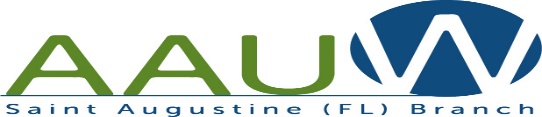 American Association of University Women St. Augustine BranchApplication forJean Luoma Scholarship ($2000) Diane Boyce Scholarship ($2000)Alice Bosselman Scholarship ($2000)                St Augustine Branch Scholarship ($2000) Lisa R. Brasero Nursing Scholarship ($1100)March 30, 2024 - Deadline for Receipt of Completed ApplicationName:							 Address:						 Permanent Address: 					  Phone:	Home 	Cell 	Work 	_ Email Address: 						List colleges/universities attended, dates of enrollment, declared major or area of concentration and degree sought.List all college activities, membership to organizations, offices held, honors and awards granted.Beginning with the most recent, list employment history providing dates of employment, names and addresses of employer(s)Attach a 250-word essay stating why you applied for the scholarship and how it will assist you if awarded.Include transcripts(s), proof of St Johns County residency (driver's license), and in­ formation on financial assistance received. Letters of references should be mailed to the address below by referring individuals.I, undersigned, affirm that all information on this application and supporting documents are true. I agree that my name, university, major and photo may be used in publicity releases by AAUW St. Augustine Branch.Application Information Sheet can be downloaded in Word or PDF at: staugustine-fl.aauw.net/scholarship /applicationIf under 21 years of age, please provide a parent or guardian signature.Signature: 	Date: 	_Return completed application, essay, transcript(s), letters of reference, financial information and proof of residency to:AAUW Scholarship Committee Cathy McGinn841 Copperhead Circle St. Augustine, FL 32092 Phone 904-940-8226